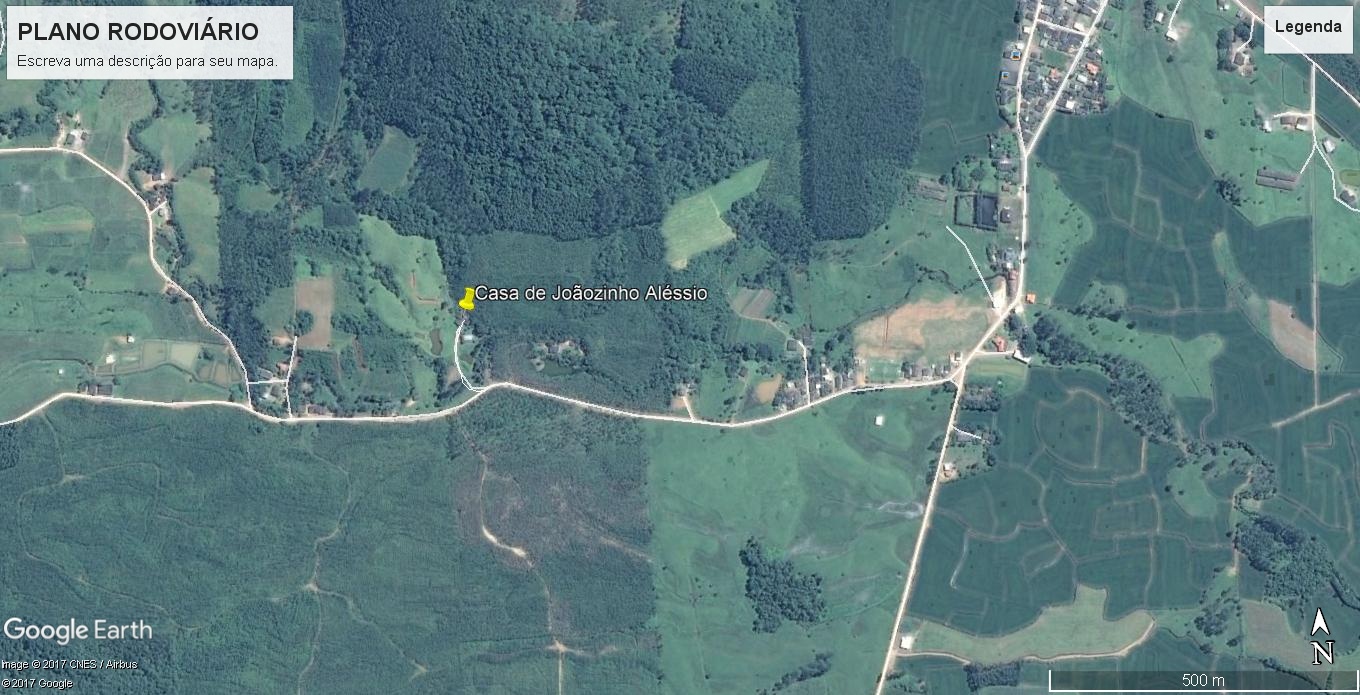 INDICAÇÃO Nº 19/2017AUTORIA: NORMA REGINA MACHADO CREPALDI - PMDB